.Sequence: A A B A B A B EndPART AHEELS 'FLOWER POWER 60S' ARM MOVEMENTSSHUFFLE BOXHINGE TURNS WITH TOE STRUT AND CLICK FINGERSJAZZ BOX TWIST KNEE BOUNCES WITH 'COW MILKING' MOVEMENTSJAZZ BOX ¼ TURN RIGHT TOE STRUTS FORWARD WITH ARM MOVEMENTS (INDEX FINGER AND MIDDLE FINGER)Move your index and middle finger (like Pulp Fiction) in front of your eyes from left to rightMove your index-and middle finger (like Pulp Fiction) in front of your eyes from right to left (9:00)DIAGONAL SHUFFLES JAZZ BOX ¼ TURN RIGHT WITH ARM MOVEMENTSMake fists with both arms, and make rolling movements with both arms around each otherMake fists with both arms, and make rolling movements with both arms around each otherROLLING VINE CLAP ROLLING VINEPART BTOUCH ¼ RONDE SAILOR STEP CROSS ¼ TURN STEP BACK CHASSE LEFTHINGE TURN LEFT HINGE TURN LEFT CROSS ¾ TURN UNWIND COASTER STEPHIPS SHUFFLE HIPS SHUFFLEROCK STEP TRIPLE CROSS SHUFFLE SIDE ROCK BEHIND SIDE CROSSENDDance Part B until count 12, than step right foot out, put your right hand out, step left foot out, put your left hand, poseBlack Is Black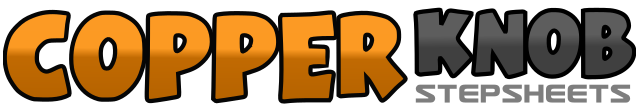 .......Count:0Wall:1Level:Intermediate.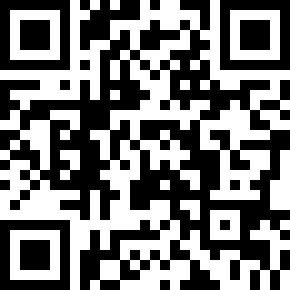 Choreographer:Wil Bos (NL) & Roy Verdonk (NL)Wil Bos (NL) & Roy Verdonk (NL)Wil Bos (NL) & Roy Verdonk (NL)Wil Bos (NL) & Roy Verdonk (NL)Wil Bos (NL) & Roy Verdonk (NL).Music:Black Is Black - Los BravosBlack Is Black - Los BravosBlack Is Black - Los BravosBlack Is Black - Los BravosBlack Is Black - Los Bravos........1-2Right foot heel to the right, left foot heel in, move right arm from under to back3-4Left foot heel to the left, right foot heel in, move left arm from under to back5-6Right foot heel to the right, left foot heel in, move right arm from under to back7-8Left foot heel to the left, right foot heel in, move left arm from under to back (12:00)1&2Right foot step to the right, left foot close next to right foot, right foot ¼ turn left step to the back3&4Left foot step tot the left, right foot close next to left foot, left foot ¼ turn right step to the front5&6Right foot step to the right, left foot close next to right foot, left foot ¼ turn left step to the back7&8Left foot step to the left, right foot close next to left foot, left foot step to the side (3:00)1-2Make ¼ turn left stepping right toe to side, drop heel taking weight3-4Make ½ turn right stepping left toe to side, drop heel taking weight5-6Make ½ turn left stepping right toe to side, drop heel taking weight7-8Make ½ turn right stepping left toe to side, drop heel taking weight (6:00)1-4Right foot cross over left foot, left foot step back, right foot step to the side, left foot step on the place5-8Knee bounces with 'cow milking' movements (right-left-right-left) (6:00)1-4Right foot cross over left foot, left foot step back with ¼ turn right, right foot step to the side, left foot close next to right foot5-8Right foot toe strut forward put heel down, left foot toe strut forward put heel down1&2Right foot step diagonal to the front, close next to left foot, right foot step diagonal to the front3&4Left foot step diagonal to the front, close next to right foot, left foot step diagonal to the front5-8Right foot cross over left foot, left foot step back ¼ turn right, right foot step to the side, left foot close next to right foot (12:00)1-4Right foot step ¼ turn right, left foot ½ turn right step back, right foot step ¼ turn right, clap hands downwards5-8Left foot step ¼ turn left, right foot ½ turn left step back, left foot step ¼ turn left (12:00)1-2Right foot touch knee in, turn on the ball of your left foot, right foot sweep ¼ turn3&4Right foot cross behind left foot, left foot step to the side, right foot step to the side5-6Left foot cross over left foot, right foot step back with ¼ turn left7&8Left foot step to the side, right foot close next to left foot, left foot step to the side (12:00)1-4Half turn left right foot to the side, half turn right, left foot to the side5-6Right foot cross over left foot, ¾ unwind left7&8Left foot step back, right foot close next to left foot, left foot step forward (3:00)1-2Right hip forward, left hip forward3&4Right foot step forward, left foot step next to right foot, right foot step forward5-6Left hip forward, right hip forward7&8Left foot step forward, right foot step next to left foot, left foot step forward (3:00)1-2Right foot rock forward, left foot recover3&4Right foot turn ¼ right, left foot turn ¼ right, right foot turn ¼ right cross right foot over left foot5&6Left foot rock to the side, right foot recover7&8Left foot cross behind right foot, right foot step to the side, left foot cross over right foot (12:00)